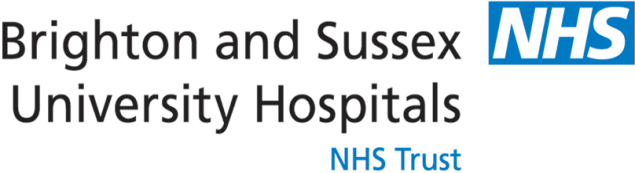 Medical HR to return this form to Penny Cheesman, Pharmacy Administrator, Pharmacy Department, RSCHBRIGHTON & SUSSEX UNIVERSITY HOSPITALS NHS TRUSTDOCTORS SIGNATURE AND APPOINTMENT RECORDLast Name: _______________________________________________First Name:_______________________________________________Appointment:_____________________________________________From:_______________  To:_________________________________Consultant (s):_____________________________________________Specialty:_________________________________________________Bleep No:_________________________________________________Signature & Initials:_________________________________________Date:____________________________________________________